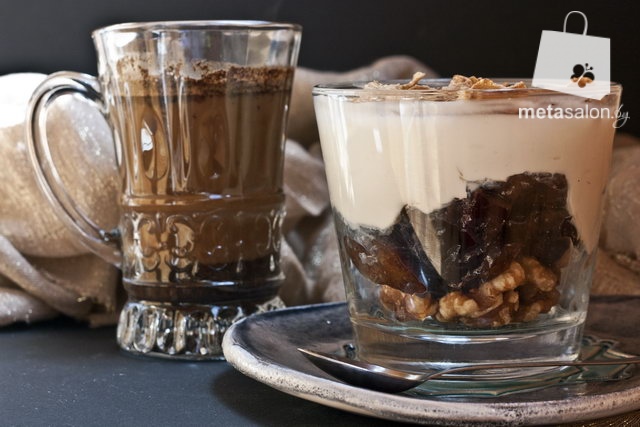  Ингредиенты:100 г чернослива100 г грецких орехов250 г мягкого творога Савушкин Нежный 0%Способ приготовление:Треть стакана заполнить грецкими орехами, вторую треть заполнить черносливом, а третью -- залить творожком. Вуаля!Вкусно, красиво и (!) полезно. И учитывая сладость чернослива, нам совсем не понадобился ни сахар, ни мед, ни сахарозаменитель. При желании прямо перед подачей можно посыпать сверху хрустящими хлопьями -- это придаст десерту более интересную структуру. 